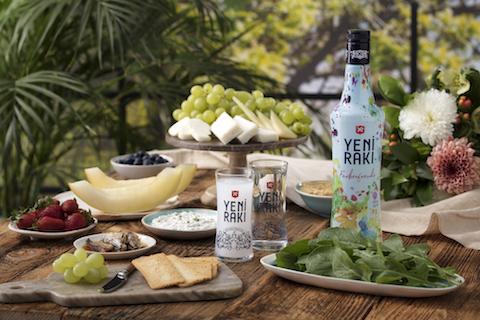 Pressemeldung | Mai 2019Limited Edition „Farbenfreude”: Yeni Rakıs sommerliche Liebeserklärung an die Vielfalt der Meze-KulturWas in Spanien die Tapas und in Italien die Antipasti sind, wird in der orientalischen Küche „Meze” genannt. Die vielfältigen und bunten Vorspeisen, die traditionell in der Türkei, Griechenland oder dem Nahen Osten auf kleinen Tellern und Schüsseln gereicht werden, sind kulinarischer Auftakt und Begleiter eines jeden Rakı-Abends mit Freunden und Familie. Mit „Farbenfreude” bringt Yeni Rakı diese reiche Vielfalt jetzt nicht nur auf ein limitiertes Flaschen-Design, sondern lässt die unverwechselbare Rakı-Tischkultur und den Food-Trend der Sharing Dishes auch zu Hause bei einem sommerlichen Barbecue im Garten oder bei einem Picknick im Park erleben. Unterschiedliche Farben, die in lebhafter Weise zusammenkommen – dafür steht die Limited Edition „Farbenfreude” ebenso wie die Rakı-Tafel, die nur durch die verschiedenen Meze-Gerichte und die vielen Geschichten, die an ihr geteilt werden, so einzigartig wird. Diese Tischkultur manifestiert sich in Yeni Rakı, dem beliebten, traditionsreichen und aus Trauben destillierten Anisschnaps aus der Türkei. Durch den fehlenden I-Punkt im Türkischen wird Yeni Rakı nicht als “Rah-Kie” ausgesprochen, sondern endet eher kurz auf einem „Ä”. Das helle Blau, das dem limitierten Flaschen-Design als Basis zugrunde liegt, erinnert an Urlaube im Mittelmeerraum, in denen die Meze-Kultur seit je in einzigartiger Weise gelebt wird. Die weiteren Farben, die wie auf einem Aquarell ineinander fließen, sind eine Liebeserklärung an die türkische Gewürzvielfalt und die vielen kleinen und frischen Gerichte – von Auberginenpaste über Shakshouka bis hin zu einem Tabbouleh. Diese Köstlichkeiten binden das aus Trauben destillierte vollmundige Anis-Aroma von Yeni Rakı geschmacklich perfekt mit ein. Doch nicht nur die reichhaltige Küche macht den Rakı-Tisch bunt und lebendig – auch die Menschen mit ihren verschieden Hintergründen und ganz eigenen Geschichten, die hier zusammenkommen, teilen und genießen. Mit ihrem leuchtenden Farbenspiel ist die Limited Edition der Hingucker jeder sommerlich geschmückten Tafel. Und auch geschmacklich – verdünnt mit Wasser und serviert auf Eis – ist Yeni Rakı der Sommer-Drink schlechthin und erinnert daran, die schönste aller Jahreszeiten in vollen Zügen zu genießen. Die Limited Edition wurde von der syrischen Designerin Zeina Salameh gestaltet. Über Amazon kann „Farbenfreude” erworben werden. Ab dem Sommer ist die hübsche Edition dann auch in ausgewählten Supermärkten und Feinkostläden wie „Koch Dich Türkisch“ in Düsseldorf erhältlich.  FACTSWas: Limited Edition Yeni Rakı „Farbenfreude” Inhalt: 45% Vol. / 0,7 Liter Preis: 16,99 Euro (UVP)Bezugsquelle: amazon.de, „Koch Dich Türkisch“ ÜBER YENI RAKIThe Spirit of IstanbulWeltweit werden mehr als 40 Millionen Liter Yeni Rakı produziert und in über 20 Ländern verkauft. In Deutschland gehört Yeni Rakı mit ca. 2 Mio verkauften Flaschen pro Jahr zu den stärksten Spirituosenmarken überhaupt. Die Marke hat sowohl im deutschen und türkischen Handel als auch in der Gastronomie eine Ausnahmestellung und eine sehr hohe Distribution.Yeni Rakı verkörpert die boomende Metropole Istanbul ebenso wie die berühmten Küstenregionen des Landes. Nicht nur Türkei-Fans schätzen seinen unnachahmlichen Anis-Geschmack. Yeni Rakı und die exklusive Marke Yeni Rakı ALA wurden für ihre herausragende Qualität in zahlreichen bedeutenden Spirituosen Wettbewerben ausgezeichnet, u.a. mit 4 Gold- und 4 Silber-Medaillen bei den World Spirit Awards (2013-14), der World Beverage Competition (2013), den Los Angeles International Wine&Spirits Awards (2012) und den Hong Kong International Wine&Spirits Awards (2012).Rakı – der magische DrinkYeni Rakı wird durch die zweifache, gemeinsame Destillation von hochwertigem Weinalkohol und Anissamen gewonnen. Das klare Destillat verändert seine Farbe auf magische Weise und nimmt einen milchigen Ton an, sobald Wasser hinzugegeben wird. Yeni Rakı kann stilecht genossen werden, indem zunächst Wasser und dann – je nach Präferenz – einige Eiswürfel dazu gegeben werden. Yeni Rakı verkörpert das Erbe einer 500 Jahre alten kulinarischen Tradition und wird in der Türkei bevorzugt in Gesellschaft mit Meze konsumiert.BORCO-MARKEN-IMPORT, Hamburg Yeni Raki wird in Deutschland exklusiv von BORCO-MARKEN-IMPORT distribuiert. BORCO, mit Sitz in Hamburg, ist einer der größten deutschen und europäischen Produzenten und Vermarkter internationaler Top Spirituosen Marken. Das Portfolio des inhabergeführten und unabhängigen Unternehmens, darunter u. a. auch SIERRA Tequila, DISARONNO, Champagne LANSON und die Whiskys aus dem Hause WHYTE & MACKAY, deckt fast alle wichtigen internationalen Segmente ab und ist in seiner Stärke und Geschlossenheit sicher einmalig. Die aktuelle Pressemitteilung sowie hochauflösendes Bildmaterial stehen hier zum Download bereit. Bei Rückfragen oder weiteren Wünschen stehen wir gerne zur Verfügung.Pressekontakt:Judith Werdin judith.werdin@styleheads.de